BÀI TEST IQCâu 1Hãy tìm xem: Gà, Chó, Mèo và Chuột ứng với số tự nhiên nào từ 1 đến 9 để bốn phép tính dưới đây đều đúng
(1) Gà + Chó = 4
(2) Gà + Mèo = 8
(3) Mèo + Chó = 10
(4) Chuột + Chó = 5Câu 2:Trong bài kiểm tra của bạn có một số câu hỏi. Bạn đã trả lời sai 10 câu hỏi. Kết quả thang điểm của bạn chỉ đạt 60%. Vậy trong bài kiểm tra của bạn có tất cả bao nhiêu câu hỏi ?Câu 3:Một tờ báo giảm giá 20%. Hỏi nó phải tăng bao nhiêu % để lại có giá nhưCâu 4:Khái niệm nào không cùng nhóm với các khái niệm còn lạiCâu 5:Câu 6:Câu 7: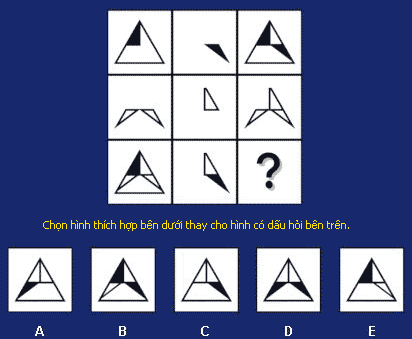 Câu 8: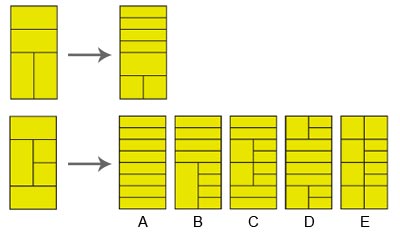 Câu 9: 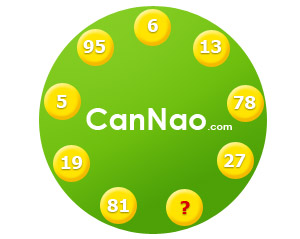 Câu 10:Câu 11:Câu 12: Hai xe cùng khởi hành tại 1 điểm nhưng theo 2 chiều ngược nhau. Mỗi xe chạy 6 km, sau đó rẽ trái, rồi lái khoảng thêm 8 km. Hỏi 2 xe sẽ cách nhau 1 quãng đường là bao nhiêu?Câu 13: Bóng đèn nào dưới đây là sáng nhất?
Bóng đèn A không sáng bằng bóng đèn B
Bóng đèn B sáng hơn bóng đèn C
Bóng đèn C sáng bằng bóng đèn D
Bóng đèn D sáng hơn bóng đèn ACâu 14:Câu 15:Câu 16:Câu 17: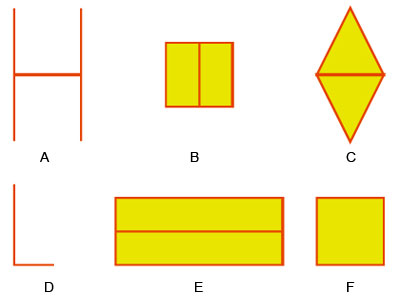 
Câu 18: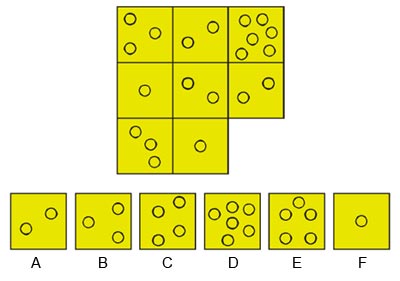 Câu 19: Nếu CAACCAC là 3113313 thì CACAACAC làCâu 20:  Số tiếp theo của dãy số 5 11 18 26 35 ?Câu 21: Bạn cho biết Copernicus đã nổi tiếng trong lĩnh vực nào ?Câu 22:Câu 23: Hai xe cùng khởi hành tại 1 điểm nhưng theo 2 chiều ngược nhau. Mỗi xe chạy 6 km, sau đó rẽ trái, rồi lái khoảng thêm 8 km. Hỏi 2 xe sẽ cách nhau 1 quãng đường là bao nhiêu?Câu 24: Câu 25:Tìm hình logic thay cho hình có dấu chầm hỏi (?)
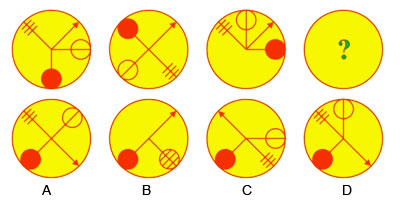 Câu 26:Câu 28:Câu 29:a. Gà 3, Chó 1, Chuột 4, Mèo 5b. Gà 2, Chó 2, Chuột 3, Mèo 6c. Gà 1, Chó 3, Chuột 2, Mèo 7    a. 15    b. 20    c. 25    d. 30    a. 15    b. 20    c. 25    d. 30    a. Móc treo quần áo    b. Cái bàn    c. Tủ    d. Ghế    e. Sofa
Tìm hình logic
1 2 3 4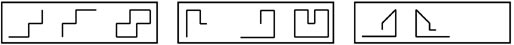 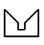 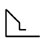 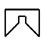 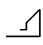     a. 1    b. 2    c. 3    d. 4
Tìm hình logic với dãy hình trên
1  2  3  4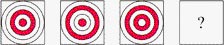 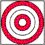 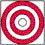 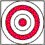 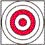     a. 1    b. 2    c. 3    d. 4    a. A    b. B    c. C    d. D    e. E    a. Hình A    b. Hình B    c. Hình C    d. Hình D    e. Hình E    a. 2    b. 3    c. 7    d. 9
Tìm hình thích hợp
1 2 3 4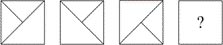 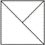 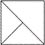 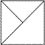 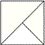     a. 1    b. 2    c. 3    d. 4
Tìm hình logic với dãy hình trên
1 2 3 4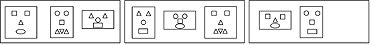 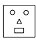 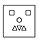 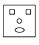 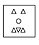     a. 1    b. 2    c. 3    d. 4    a. 2 Km    b. 14 Km    c. 20 Km    d. 26 Km    a. Bóng A    b. Bóng B    c. Bóng C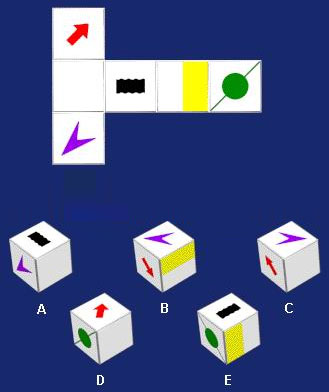     d. Bóng D    a. A    b. B    c. C    d. D    e. E
Tìm hình tiếp theo của chuỗi hình trên.
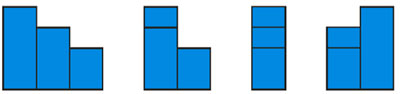 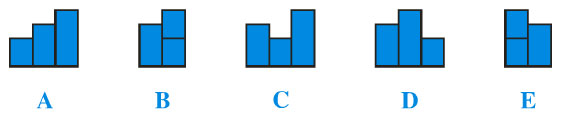     a. Hình E    b. Hình D    c. Hình C    d. Hình B    e. Hình A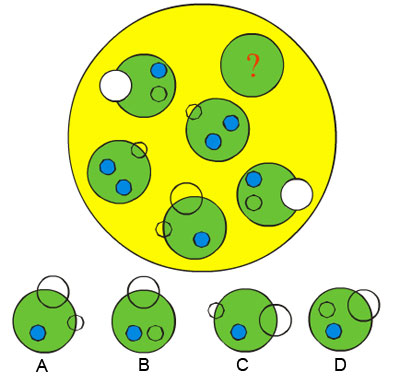     a. Hình A    b. Hình B    c. Hình C    d. Hình D    a. Hình A    b. Hình B    c. Hình C    d. Hình D    e. Hình E     f. Hình F    a. Hình A    b. Hình B    c. Hình C    d. Hình D    e. Hình E    a. 13133131    b. 13133313    c. 31311131    d. 31311313    e. 31313113    a. 45    b. 55    c. 50    d. 65    a. Hội hoa    b. Toán học    c. Vật lý    d. Thiên Văn Học    e. Âm nhạc

Hình nào bên dưới thích hợp với ô trống còn lại?

1 2 3 4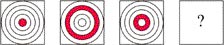 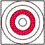 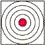 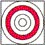 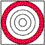     a. 1    b. 2    c. 3    d. 4    a. 2 Km    b.14 Km    c.20 Km    d.26 KmTìm hình logic thứ 4 của chuỗi hình dưới
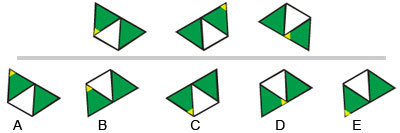     a. Hình A    b. Hình B    c. Hình C    d. Hình D    e. Hình E    a. Hình A    b. Hình B    c. Hình C    d. Hình D
Với chiếc hộp trên thì vỏ của nó là:
1 2 3 4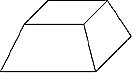 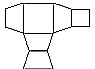 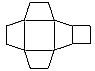 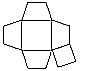 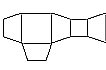     a. 1    b. 2    c. 3    d. 4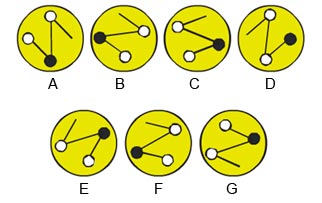 Câu 27:Tìm hình khác loại    a. Hình A    b. Hình B    c. Hình C    d. Hình D    e. Hình E     f. Hình F    g. Hình G
Tìm hình logic với dãy hình trên
1 2 3 4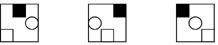 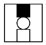 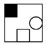 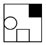 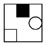     a. 1    b. 2    c. 3    d. 4
Gấp miếng giấy trên lại ta sẽ được hình:
1 2 3 4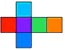 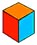 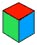 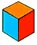 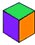     a. 1    b. 2    c. 3    d. 4